Odběratel č. S34065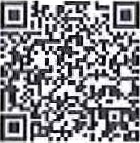 SEVEROČESKÁ	TEPLÁRENSKÁ	Část ASeveročeská teplárenská, a.s., Teplárenská 2, Most - Komořany, PSČ 434 03Dodatek ke smlouvě o dodávce tepelné energiečíslo ST 15-34065 20-01 (dále jen „dodatek//)podle 576 odst. 3 zákona č, 458/2000 Sb., o podmínkách podnikání a o výkonu státní správy v energetických odvětvích a o změně některých zákonů (energetický zákon), ve znění pozdějších změn.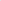 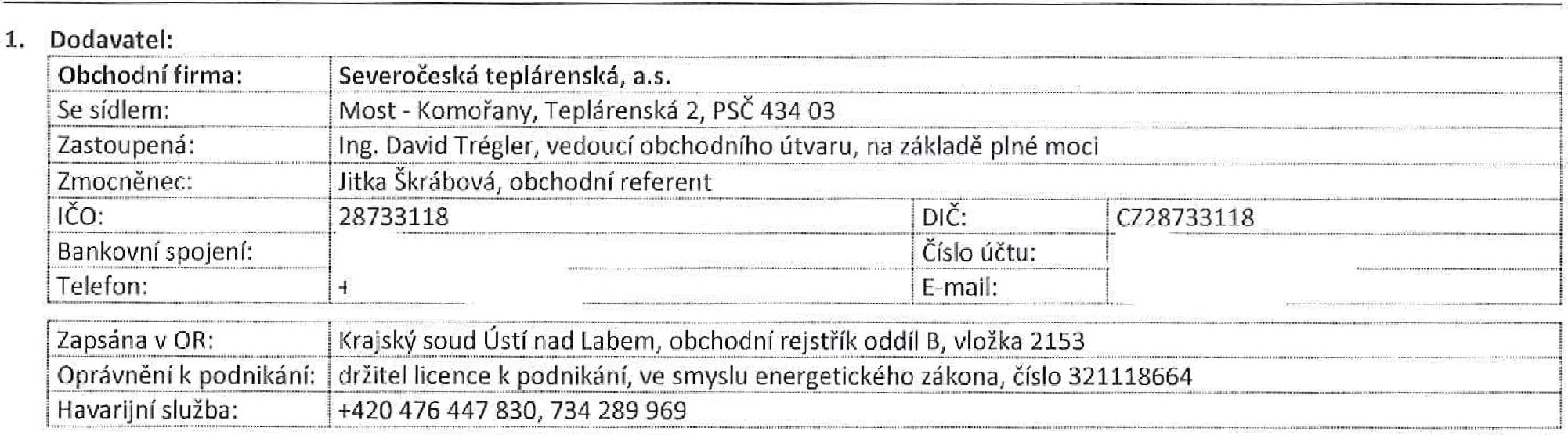 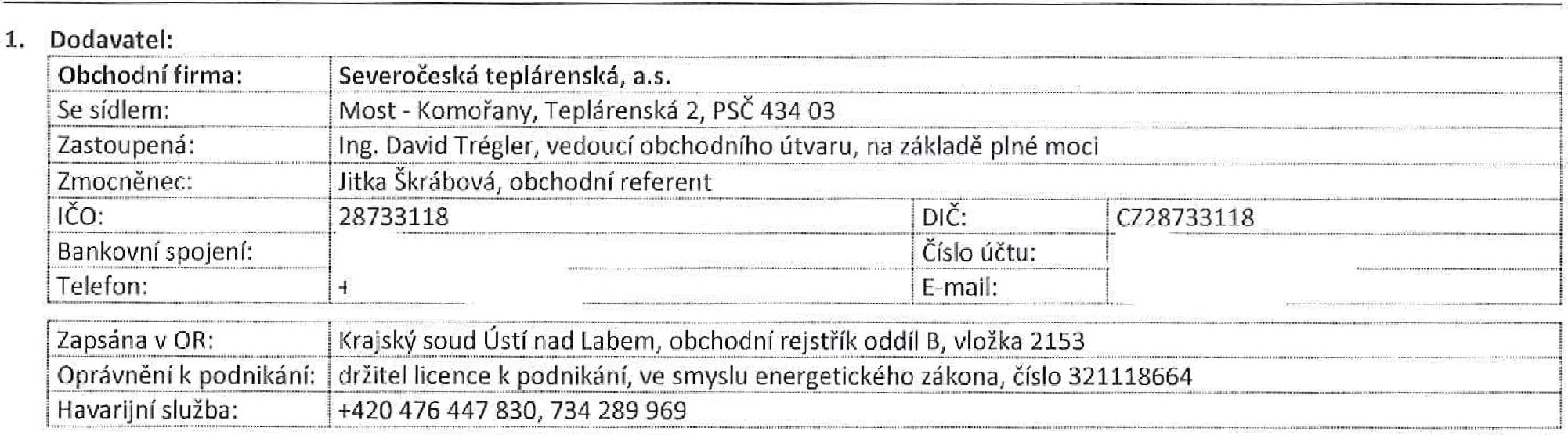 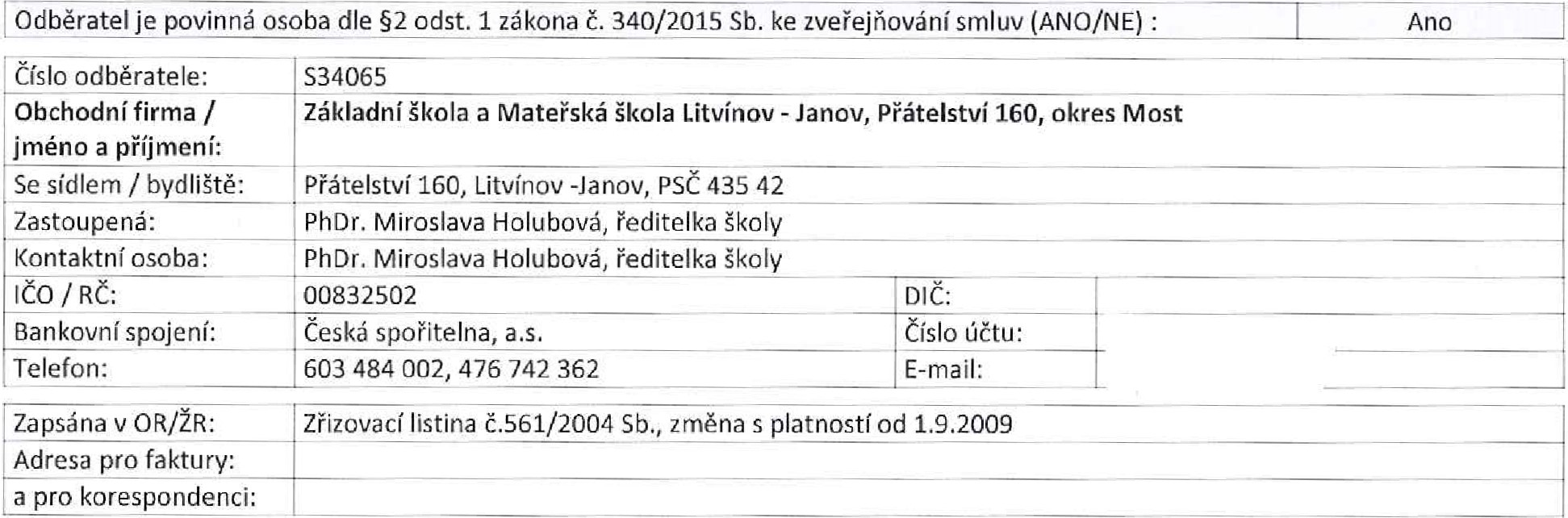 Článek 2: Předmět dodatkuSmluvní strany se vzájemně dohodly na tomto dodatku ke Smlouvě o dodávce tepelné energie číslo ST 15-34065 00-00 ze dne 12.12.2014 (dále jen „smlouva”), kterým se ruší článek 2 odstavec 3. smlouvy a současně se nahrazuje článkem 2 odstavec 2. tohoto dodatku,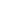 Dodavatel bude na základě této smlouvy dodávat odběrateli tepelnou energii do následujících odběrných míst (dále jen „OM'O:Dodávka tepelné energie je podrobně specifikována v Části D - Všeobecné obchodní podmínky, v ČI, 3 Forma dodávek tepelné energie (komodity).Dále se smluvní strany dohodly, že se mění Část B — Technické údaje odběrného místa, Část C — Ceny a zálohy smlouvy, které jsou nedílnou součástí tohoto dodatku.Článek 3: Závěrečná ujednání1. Smluvní strany se vzájemně dohodly, že ostatní smluvní ujednání zůstávají tímto dodatkem nedotčeny.2, Tento dodatek je platný ode dne podpisu obou smluvních stran a je účinný od okamžiku svého zveřejnění v registru smluv. Případná dodávka tepelné energie před podpisem tohoto dodatku byla zajištěna v souladu s ustanovením 576 a násl. zákona č. 458/2000 Sb., energetický zákon, v platném znění, se souhlasem obou smluvních stran za shodných podmínek stanovených tímto dodatkem.3. Podpisem tohoto dodatku smluvní strany stvrzují platnost jednotlivých nedílných součástí uvedených v článku 2 odstavec 3, 4, Dodatek je sepsán ve dvou vyhotoveních, z nichž obě strany obdrží po jednom vyhotovení.Strana 1 z 2Odběratel č. S34065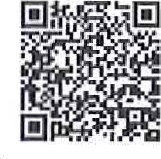 SEVEROČESKÁ	TEPLÁRENSKÁ	Část ASeveročeská teplárenská, a.s., Teplárenská 2, Most - Komořany, PSČ 434 035. Smluvní strany svými podpisy potvrzují, že dodatek uzavřely dobrovolně a vážně, určitě a srozumitelně podle své pravé a svobodné vůle, nikoliv v tísni nebo za nápadně nevýhodných podmínek.V Mostě - Komořanech	dne:Ing. David Trégler vedoucí obchodního útvaru Severočeská teplárenskár a.s.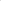 V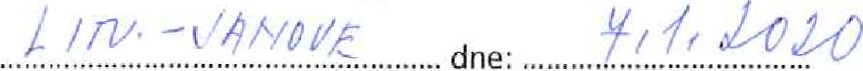 PhDr. Miroslava Holubová ředitelka školyZákladní škola a Mateřská škola Litvínov - Janov, Přátelství 160, okres Most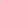 Strana 2 z 2číslo OMNázev OMLokalita KomoditaZÚČtovacÍ období Sazba ceny3463-004/001 pvs zš a Mš LitvínovuanovLitvínov ÚT, TVMěsíc34C1 D